В соответствии с Бюджетным кодексом Российской Федерации, со статьей 63 Устава муниципального образования Яновский сельсовет Зариского района Алтайского края, решением Собрания депутатов Яновского сельсовета от 15.06.2021 № 22 «О Положении о бюджетном процессе и финансовом контроле в муниципальном образовании Яновский сельсовет Зариского района Алтайского края, администрация сельсовета П О С Т А Н О В Л Я Е Т:1. Утвердить отчет об исполнении бюджета муниципального образования Яновский сельсовет Заринского района Алтайского края за третий квартал 2023 года (Прилагается).2. Направить отчет об исполнении бюджета в комиссию по бюджету, налоговой, социальной политике и вопросам правопорядка и законности Собрания депутатов Яновского сельсовета.3. Обнародовать настоящее постановление в установленном законом порядке и разместить на официальном сайте Администрации Заринского района на странице Яновского сельсовета.4.  Настоящее постановление вступает в силу после его обнародования.Глава сельсовета  						                           Н.Б. ЛавриноваАДМИНИСТРАЦИЯ ЯНОВСКОГО СЕЛЬСОВЕТА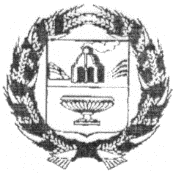 ЗАРИНСКОГО РАЙОНА АЛТАЙСКОГО КРАЯП О С Т А Н О В Л Е Н И Е     12.10.2023                                                                                                                 № 30 с. ЯновоОб исполнении бюджета муниципального образования Яновский сельсовет Заринского района Алтайского края за третий  квартал 2023 года